How Many Dots?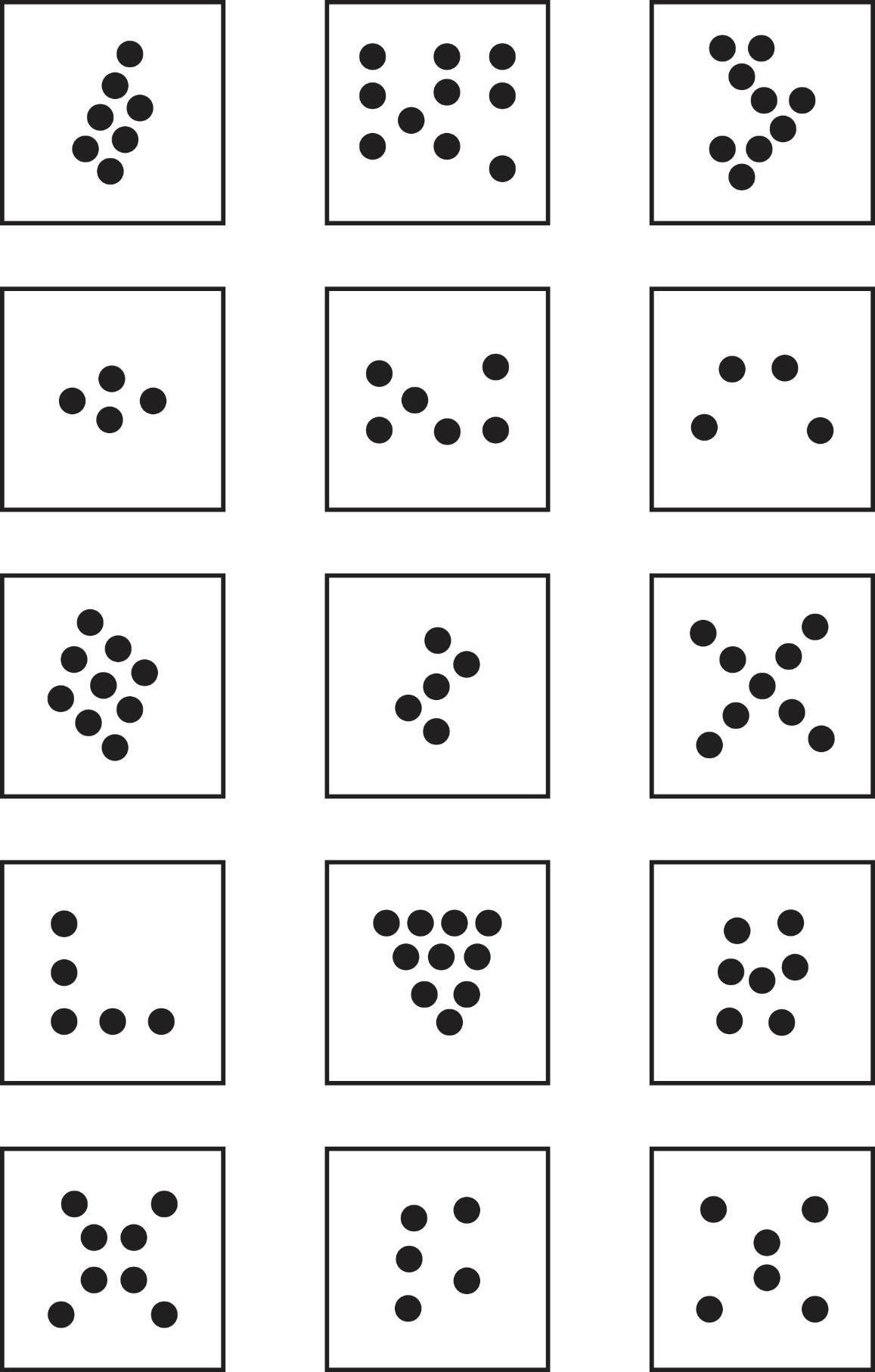 